   Eval Date/Time:  	_ Appt. Date/Time:  	  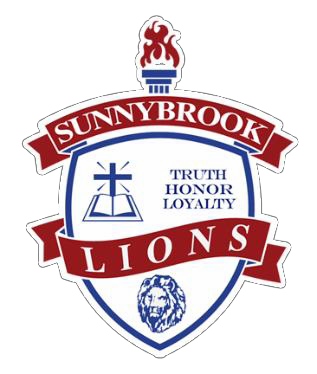 SUNNYBROOK CHRISTIAN ACADEMY1620 Pinn Rd.   *   San Antonio, TX 78227   *   (210) 674-8000FOR GOD AND COUNTRYThe following must accompany this application:                                                               Birth Certificate (not from hospital),  Immunization  Records, Social Security Card, Photo of child, Last Report Card, Evaluation Fee of $30, Registration Fee of $175.00 for the 1st child, $150.00 for the second and $50.00 for each additional child.Eval Fee - $30 (DP)Reg Fee - $175(DP)BC“And all thy children shall be taught of the Lord:and great shall be the peace of thy children.’Isaiah 54:13Child’s Photo	 IM  	  Required	 SS  	 (place here)	RC  	  PRF 	SOC 	FC_ 		 PL 	PSP (5th & up)  	PE (sizes)_ 	_Application Date  	 Applying Grade  	 Grade Entered  	(Office use only)Date Entered  	(Office use only)Student’s NameFirst	Middle	LastStudent Cell:Age  	Sex 	Birth Date  	SS#  	Home addressStreet	City	State	Zip CodeHome PhoneSchool last attendedName of School	Address	City, State   Zip CodeLast Grade AttendedLegal Guardian Information  () Mother   () Father   () Other  	Name  	 AddressSecondary Parent Information  () Mother   () Father   () Other  	Name  	 Address(If different from above)	(If different from above)Phone # (if different)  	Phone # (if different)  	Cell #  	Pager #  	Cell #  	Pager #  	E-mail address 	EmploymentE-mail address 	EmploymentName of Company	Name of CompanyEmployment Phone #  	Ext.  	Employment Phone #  	Ext.  	Occupation  		 Lives w/Student  	Occupation  		 Lives w/Student  	Will student live at home?  	If not, where and why?  	Other children under 18 yrs old with the family:Name	Age	School Presently AttendingDo you plan on enrolling these children?Emergency contact if parents cannot be reachedIf not, why?Name	Relationship to student	Phone #	Cell #CHURCH INFORMATIONFamily attends what church?  	Affiliation  	Number of Years  	Address  	Phone #  	Pastor’s Name  	Do family & student attend church regularly?  	 Does student belong to Church’s youth group?  		 Attends Sunday school regularly?  		 Other Church participation?  	Attends Worship Service?  	 If so, please name  	 Who is Jesus Christ to you?Father:                                                                                                                                                                                                                                                    Mother:                                                                                                                                                                                                                                                  Student:                                                                                                                                                                                                                                                 Please list three (3) references below:Name of Friend	Address	City, State, Zip Code	Phone #_Name of Principal	Address	City, State, Zip Code	Phone #_Name of Pastor	Address	City, State, Zip Code	Phone #SCHOOL INFORMATIONIs student working below, above, or on grade level overall?  	Grade average?  	Grade point avg. (GPA)  	Has student been in helps class or resource class?  	What grade?  	What subject?  	Does student have any learning difficulties? If yes, please comment  	Has student ever been retained, suspended, expelled or in alternative school?  	If yes, please comment  	                                                                                                                                                                                                                                                              . Does student have mental, emotional, or physical hardships that might affect any type of progress?                                                                                                                                                                                                                                                                                                                                                               . Activities                                                                                                                                                                                                                                                Sports                                                                                                                                                                                                                                                      Clubs                                                                                                                                                                                                                                                     Other                                                                                                                                                                                                                                                     HOME INFORMATIONHow does student get along with siblings?_____________________________________________________________________________________________Describe student’s response to authority and discipline.                                                                                                                                                                        Briefly describe student’s personality.                                                                                                                                                                                                    Does student have any allergies?  	If so, what type  	Has student been diagnosed with any of the following:  () Asthma	() Attention Deficit Disorder (ADD)Is student under any prescribed medication?  	If so please name  	Does student wear corrective lenses?  	Glasses/ contacts or both ? 	Student medical history  	**** Write a full statement as to” Why you want to enroll your child at Sunnybrook? “ ****Mother’s/Guardian Signature	Father’s/Guardian SignatureMother’s Photo Here	Father’s Photo Here